愛知県避難所運営マニュアル活用の手引き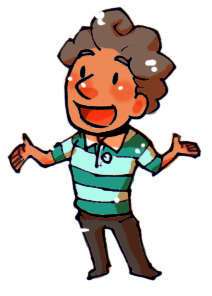 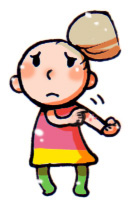 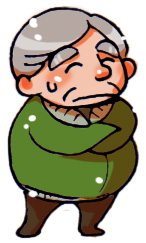 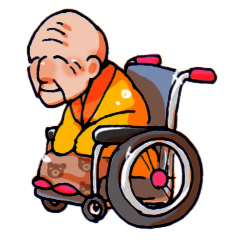 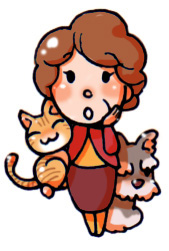 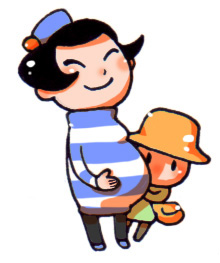 平成27年３月愛知県防災局災害対策課はじめに本書は、市町村が、地域住民などと協働して、平常時の避難所対策を行うために作成しました。本書は、市町村が中心となり、愛知県避難所運営マニュアルなどを活用して避難所となる施設ごとの運営検討を行うこと、また、市町村と地域住民などが協働して避難所運営を軸とした防災・減災に取り組む地域づくりを行うことを目的としています。本書の活用例として、以下のことが考えられます。市町村が、避難所となる施設の管理者や、町内会・自治会・自主防災組織の役員などとともに、避難所ごとの運営を考える際の手順を確認するための資料避難所の開設・運営訓練を企画・実施する際の参考市町村や自主防災組織などが、地域住民の防災意識を高めるために行う講座やワークショップを企画立案する際の参考市町村と地域住民などが協働して防災に取り組む地域づくりを行う際のテキスト　など本書では、市町村が、地域住民などとの協働の際に活用できるよう、文字サイズを大きく設定しました。また、防災や避難所の取組を「自分ごと」として感じてもらえるよう、地域住民に語りかける調子で記載し、わかりやすく親しみやすい表現を用いています。本書は、「愛知県避難所運営マニュアル（本編、様式集、資料集、リーフレット集、避難所運営委員会及び各運営班の業務）」とセットでお使いください。本書の使い方本書の構成は以下のとおりです。目次「避難所」の共通認識　……………………………　1（１）「避難場所」と「避難所」　………………………………　 1（２）避難所の役割　 ……………………………………………　 2（３) 避難所って、どんな施設？　（４）避難所に集まる人々　 ……………………………………　 3（５）困ったときは、お互い様　（６）避難所では、やることがいっぱい！ ……………………　 4　（７）避難所を運営するのは、だれ？　 （８）ポイントは、事前の対策   ………………………………　 5（９）避難所運営マニュアルを活用しよう！　 １ 地域の「危険な場所」を調べよう　 ……………　6（１）防災マップを見てみよう 　………………………………　 7（２）地域の歴史を調べよう　　 ………………………………　 8（３）歩いてチェックしてみよう　　 …………………………　 9２ 地域で集まる「場」をつくろう　………………… 10（１）楽しいことから始めてみよう　 …………………………　11（２）みんなでシェイクアウト！　 　…………………………　12（３）防災訓練やワークショップに参加してみよう　 ………　13（４）地域の自主防災組織の活動に参加しよう　 ……………　14３ 避難所のこと、やってみる？ …………………… 15（１）避難所運営ゲーム(ＨＵＧ)　　……………………………　16（２）避難所ごとに運営検討チームをつくろう  ………………　17（３）避難所となる施設を見学してみよう　……………………　18（４）避難所を利用する人を想定しよう　  ……………………　19（５）災害の種類に応じた対応を考えよう  ……………………　21４ 避難所の運営を考えよう　　…………………… 23（１）避難所運営のための基本事項　　…………………………　24（２）避難所の開設・運営のための緊急連絡先　　……………　25（３）災害発生直後の地域の動きを確認　　……………………　25（４）避難所となる施設や設備などの確認　 ……………………　26（５）避難所として利用する場所などの検討 ……………………　29（６）受け入れ方針や優先順位　　………………………………　30（７）避難所以外の場所に滞在する人の支援　　………………　31（８）災害時に配慮が必要な人へ対応　　………………………　33（９）避難所でのルール　　………………………………………　35（10）その他、地域の実情に応じた見直し　　…………………　35５　避難所運営にチャレンジ！　　………………… 36（１）訓練の準備　…………………………………………………　37（２）訓練の実施　…………………………………………………　40（３）訓練のふりかえり　…………………………………………　40（４）結果を踏まえて運営方法を見なおそう　…………………　40（５）続けることが大事　…………………………………………　40　避難所開設・運営訓練のプログラム　……………………　41避難所開設・運営訓練のプログラム（記載例）…………　42訓練ふりかえりシート【表】………………………………　43訓練ふりかえりシート【裏】………………………………　44